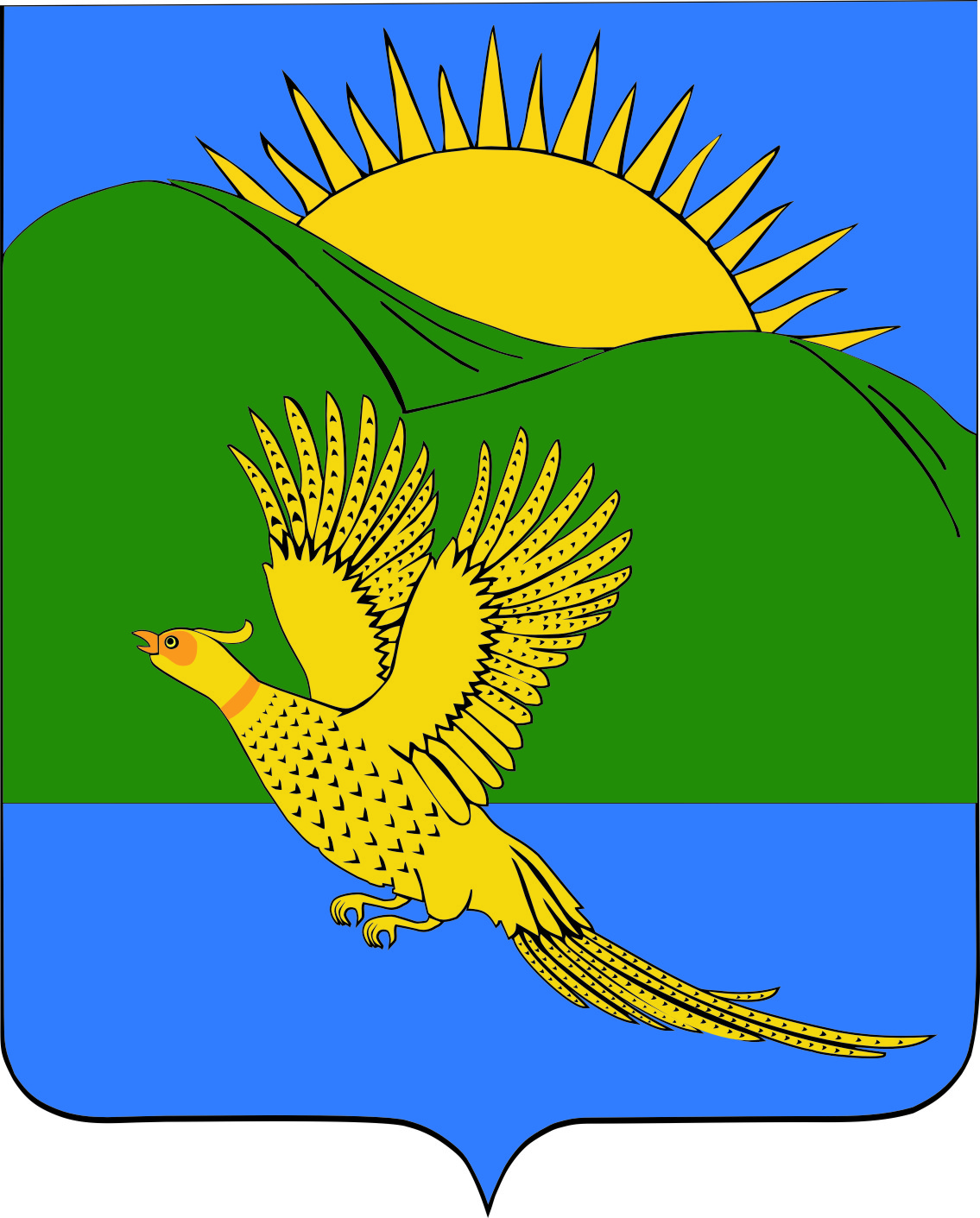 ДУМАПАРТИЗАНСКОГО МУНИЦИПАЛЬНОГО РАЙОНАПРИМОРСКОГО КРАЯРЕШЕНИЕ				       село Владимиро-Александровское	26.12.2014.									             	    №  129  Руководствуясь Федеральным законом от 06 октября 2003г. № 131–ФЗ «Об общих принципах организации местного самоуправления в Российской Федерации, руководствуясь Уставом Партизанского муниципального  района,  Дума Партизанского муниципального районаРЕШИЛА:1.Принять муниципальный правовой акт  Положение об осуществлении мероприятий по обеспечению безопасности людей на водных объектах, охране их жизни и здоровья (прилагается).2.Направить муниципальный правовой акт  главе Партизанского муниципального района  для подписания и официального опубликования.3.Решение Думы Партизанского муниципального района от 9 сентября 2005 года № 160 «Об утверждении Положения «Об осуществлении мероприятий по обеспечению безопасности людей на водных объектах, охране их жизни и здоровья в условиях чрезвычайных ситуациях» признать утратившим силу.4.Настоящее решение вступает в силу со дня его официального опубликования.Председатель Думы								   С.Е. ШерстневМУНИЦИПАЛЬНЫЙ ПРАВОВОЙ АКТПОЛОЖЕНИЕоб осуществлении мероприятий по обеспечению безопасности людей на водных объектах, охране их жизни и здоровья Принят решением Думы Партизанскогомуниципального районаот 26.12.2014   №  129Общие положения.1.Настоящее Положение об осуществлении мероприятий по обеспечению безопасности людей на водных объектах, охране их жизни и здоровья (далее – Положение) разработано в соответствии с требованиями Водного кодекса Российской Федерации, Федеральным законом от 06 октября 2003 года № 131-ФЗ «Об общих принципах организации местного самоуправления в Российской Федерации», постановлением губернатора Приморского края от 24 апреля 1998года № 196 «Об утверждении правил охраны жизни людей на воде в Приморском крае и правил пользования водными объектами для плавания на маломерных плавательных средствах в Приморском крае», Уставом Партизанского муниципального района.2. Настоящее положение определяет задачи, организационно – правовые нормы, полномочия муниципального образования в области осуществления мероприятий по обеспечению безопасности людей на водных объектах, охране их жизни и здоровья.3. Вопросы, не урегулированные настоящим Положением, решаются в соответствии с действующим законодательством.4. В настоящем Положении используются термины и понятия, установленные федеральным законодательством. 2. Основные задачи в осуществлении мероприятий по обеспечению безопасности людей на водных объектах, охране их жизни и здоровья.Создание условий для обеспечения безопасности людей на водных объектах.Полномочия Думы Партизанского муниципального района по обеспечению безопасности людей на водных объектах охране их жизни и здоровья К полномочиям Думы Партизанского муниципального района относятся:1.Установление порядка осуществления мероприятий по обеспечению безопасности людей на водных объектах, охране их жизни и здоровья.2.Установление объема финансирования, необходимого для осуществления мероприятий по обеспечению безопасности людей на водных объектах, охране их жизни и здоровья.4. Полномочия администрации Партизанского муниципального района по обеспечению безопасности людей на водных объектах охране их жизни и здоровья.К полномочиям администрации Партизанского муниципального района по обеспечению безопасности людей на водных объектах, охране их жизни и здоровья относятся:1.Установление периода купального сезона.2.Установление мест пляжных зон для массового отдыха и купания в период летнего оздоровительного сезона на территории Партизанского муниципального  района.3.Принятие мер в рамках действующего законодательства по ограничению, приостановлению или запрещению использования водных объектов для купания, представляющих опасность для здоровья населения с обязательным его оповещением  через средства массовой информации, специально информированными знаками или иными способами.  
         4.Участие в координации поисковых и спасательных работах, при чрезвычайных ситуациях  в местах массового отдыха людей на водных объектах. 5. Осуществление иных полномочий в соответствии с действующим законодательством.5. Требования к пляжам и зонам отдыха и меры по обеспечению безопасности населения на пляжах и зонах отдыха.5.1. Требования к пляжам и зонам отдыха и меры по обеспечению безопасности населения на пляжах и зонах отдыха осуществляются в соответствии с постановлением губернатора Приморского края   от 24 апреля 1998 года № 196 «Об утверждении правил охраны жизни людей на воде в Приморском крае и правил пользования водными объектами для плавания на маломерных плавательных средствах в Приморском крае».Глава Партизанского муниципального района                              К.К.Щербаков26 декабря 2014 года№   129 - МПАО Положении об осуществлении мероприятий по обеспечению безопасности людей на водных объектах, охране их жизни и здоровья 